2024年6月吉日【主 催】特定非営利活動法人日本 PFI・ PPP 協会拝啓　青葉の候、時下ますますご清祥の段、お喜び申し上げます。平素は格別のご高配を賜り、厚くお礼申し上げます。来る2024年7月30日(火)、当協会会員企業であります「株式会社設備保全総合研究所」様の事業内容をご紹介するセミナーを開催致します。下記セミナー内容及び開催概要をご覧の上、奮ってご参加ください。記セミナー：　日本PFI・PPP協会 会員企業紹介セミナー上下水、ごみ処理、発電、化学品・エネルギー製造・備蓄等設備向け設備アセットマネジメントクラウド「EMLink」のご紹介開催日時：　2024年7月30日(火)14:00～15:00開催形式：　オンライン形式（Zoom利用）講師及び講演内容：参加費： 無料定員：500名（定員になり次第締切させていただきます。）以上【主 催】 特定非営利活動法人日本PFI・PPP協会お申込日： 2024年   月   日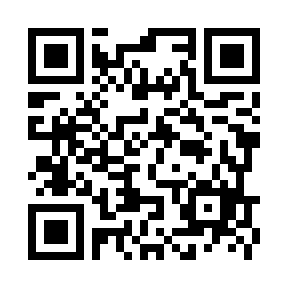 ※ 大変お手数ですが、7月29日(月)までにメール、FAX、またはWEBにてお申込ください。※ お申込受領後、セミナー対面でのご参加（民間企業）の方には請求書をお送り致します。※ 資料は事前ダウンロード形式となります。お申込み頂いた方に別途、ダウンロード用のURLをご案内します。日本PFI・PPP協会 会員企業紹介セミナー上下水、ごみ処理、発電、化学品・エネルギー製造・備蓄等設備向け設備アセットマネジメントクラウド「EMLink」のご紹介■株式会社設備保全総合研究所様より、セミナー内容のご紹介【株式会社設備保全総合研究所ホームページURL：https://em-labo.co.jp/】株式会社設備保全総合研究所（EML）が展開する、上下水、ごみ処理、発電、化学品・エネルギー製造・備蓄等設備（以下、「プラント設備」という。）のアセットマネジメントクラウド「EMLink」をご紹介します。EMLinkは、初期導入費用と運用コストを低く抑えつつ、直感的なインターフェースで操作が簡単です。設備台帳整理、保全履歴の蓄積、保全計画の策定、作業指示の発行、予算管理、組織内コミュニケーションなど、設備保全業務の統合管理に必要な機能を一つのクラウド上で提供し、データの一元可視化・プラント設備の運用効率向上を実現します。機動的なデジタルツインとして、比較的小型・分散型のプラント設備の管理手法としても注目されております。また、設備保全データを簡単に蓄積・解析することで、コスト削減や資産効率向上のための戦略立案（アセットマネジメント）に役立てることが可能です。本セミナーでは、EMLinkの画面デモも交えながら、EMLinkの具体的な機能や活用事例を通じて、その効果と利便性をご紹介します。プラント設備においては、設備老朽化や人手不足が加速度的に進む状況下、設備運用の効率化・最適化が喫緊の課題となっております。本セミナーでは、「プラント設備の効率的な資産運用と投資意思決定」に関するフレームワークも交えてご紹介いたします。ご興味のある方は、ぜひご参加ください。時間内容14:00～15:00演題：上下水、ごみ処理、発電、化学品・エネルギー製造・備蓄等設備向け設備アセットマネジメントクラウド「EMLink」のご紹介講師：株式会社設備保全総合研究所　代表取締役　相原　章吾氏日本PFI・PPP協会 会員企業紹介セミナー上下水、ごみ処理、発電、化学品・エネルギー製造・備蓄等設備向け設備アセットマネジメントクラウド「EMLink」のご紹介開催日時：2024年7月30日(火) 14:00～15:00企業・団体名企業・団体名住所住所〒〒〒参加者情報氏名参加者情報部署・役職参加者情報E-mailTEL参加者情報参加人数　　　　名　※参加者が複数いる場合は、人数をご記入ください　　　　名　※参加者が複数いる場合は、人数をご記入ください　　　　名　※参加者が複数いる場合は、人数をご記入ください会員区分※〇で囲んでください会員区分※〇で囲んでください行政 ・ 民間会員 ・ 民間非会員行政 ・ 民間会員 ・ 民間非会員行政 ・ 民間会員 ・ 民間非会員Eメール：info@pfikyokai.or.jp  　/  　FAX：03-6809-2292WEB申込：https://forms.gle/7D9tkK4s5BZ5KTwx7■本件に関するお問い合わせ日本PFI・PPP協会 事務局  野田TEL: 03-6809-2259　/　FAX: 03-6809-2292　/　E-mail: info@pfikyokai.or.jp　/　URL： http://www.pfikyokai.or.jp